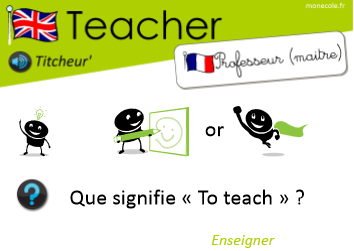 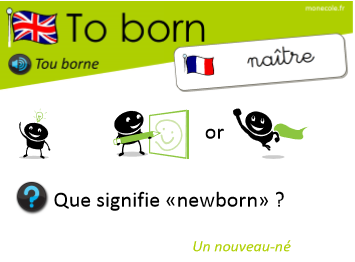 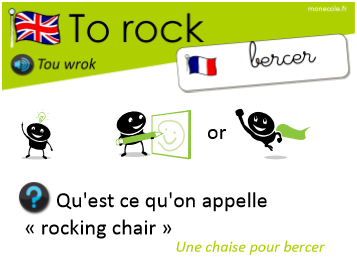 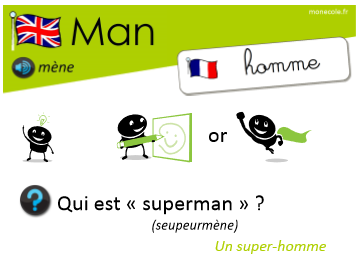 What is the month ? The month is .....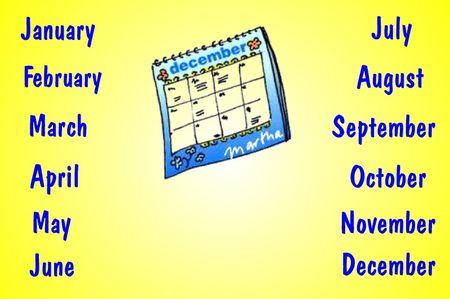 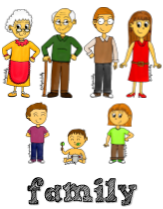 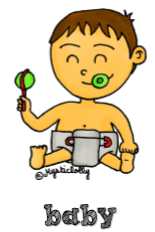 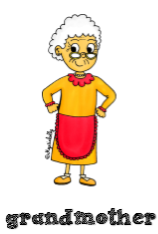 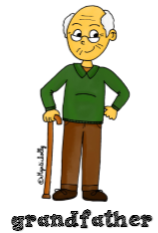 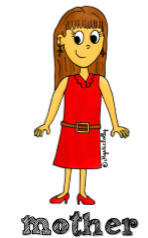 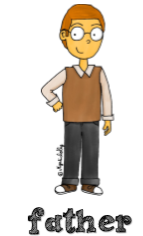 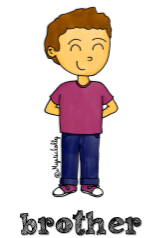 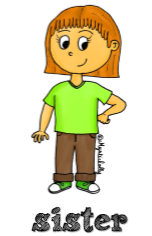 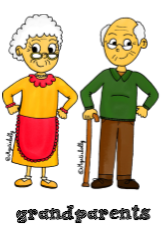 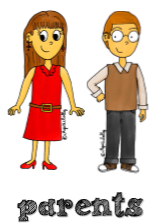 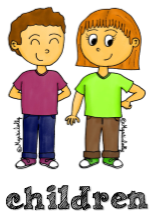 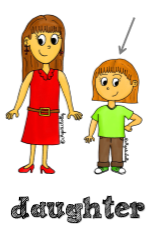 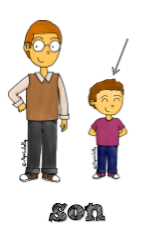 